CURRICULUM VITAE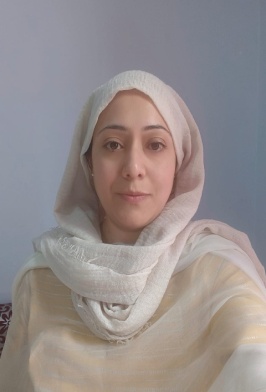          DR. SABAHAT ASLAMHouse No. 279Narsing Garh, BalgardenSRINAGAR (Dist.)JAMMU & KASHMIR (state)	Mobile: +91- 7006105366PIN CODE: 190010	E-mail: sabahatbaba786@gmail.comName	Dr. Sabahat Aslam Father’s name	Dr. Mohammad Aslam BabaFather’s occupation	ProfessorPermanent address	House No. 279, Narsing Garh, Balgarden, SrinagarDate of birth	18th July, 1987Age	33Sex	FemaleAttended and presented paper on “Scientific Temper and academic achievement of Rural and Urban Secondary school Students” in two day International Conference on “Empowering E-Generation: Vision 2020” organized by MIT School of Education and Research, Pune. 2016Attended and presented paper on “Education and Humanism” in one day National Seminar on “Humanistic Tradition in Education” organized by Post- Graduate Department of Education, University of Kashmir. 2017Attended two weeks national Workshop on “ Research Methodology in Social Science” organized by Institute of Hotel Management, Srinagar in collaboration with JK Educational Research and Training Foundation. 2018Attended and presented paper on “Teacher Perception towards inclusive Education: A Qualitative Study.” in two days International conference on “Teacher Education and Social Concerns” organized by Lokmanya Tilak Teachers Training College (C.T. E), Dabok, Udaipur, Rajasthan. 2018Attended and Presented paper on “ Spiritual Intelligence and academic achievement of male and female Secondary school students in Kashmir” in 2nd International Conference on “Research Developments in Arts, Social Science and Humanities” organized by Indian Council of Social Science Research (ICSSR), Punjab University, Chandigarh. 2018Attended and Presented paper on “Family Climate and Academic Achievement of Male and Female Adolescents in Kashmir” in 3rd International Conference on “Recent Developments in Science, Humanities and Management” held on 22nd july -2018 at Mahratta Chamber of Commerce,Industries and Agriculture,Tilak Road,Pune (India).Attended one day online Faculty Development Program on “Research Mmethodology”organized by Bharathiar University Arts and Science College,Pollachi held on 27th april,2020.Parental Involvement and Scholastic achievement of higher secondary school students in relation to gender and rural/urban dichotomy. Scholarly research journal for interdisciplinary studies 4 (37), 8499-8507, 2017.Scientific Temper and academic achievement of rural and urban secondary school students. International journal of educational research studies 1(VII),550-557,2016.Anxiety and Academic Achievement of male and female adolescents.AGU International Journal of Research in Social Sciences and Humanities, e-ISSN: 2455-1554;p-ISSN:2455-6084,Vol.No.6,Jan-Jun 2018.Spiritual Intelligence and Academic Anxiety of male and female secondary school    students in Kashmir. International journal of Movement Education and social Science. Vol.7 Special Issue 2 (jan-June2018), ISSN (online): 2278-0793Career Preference and Academic Achievement of Secondary School Students with respect to their Dichotomy. International Journal of Advanced Educational Research, ISSN: 2455-6157, Vol.3, Issue 2: March 2018, Page No. 167-175.Social Intelligence and Scholastic Achievement of Higher secondary school students in relation to gender and rural –urban dichotomy. Scholarly Research journal for Humanity science and English Language,ISSN-2348-3083,Vol 4/23,(pg-6454-6468).Mental Health and Scholastic Achievement of Higher secondary school students. Scholarly research Journal for Interdisciplinary studies,ISSN:2278-8808,Vol.4/35,(6636-6648)Family Climate and Academic Achievement of Male and Female Adolescents in kashmir. International journal of Movement Education and social Science. Vol.7 Special Issue 3 (2018), ISSN (online): 2278-0793Spiritual Intelligence and Academic Achievement of Male and Female Secondary School Students in Kashmir. International Journal of Movement Education and Social Science Vol. 7 Special  Issue 2 (Jan-June 2018). ISSN (Print): 2278-0793 IJMESS www.ijmess.org ISSN (Online): 2321-3779.The Impact of Academic Motivation on the Academic Achievement of Adolescents in Srinagar.Mukt Shabd Journal.(UGC CARE) Volume IX, Issue VI, JUNE/2020 .ISSN NO : 2347-3150.Impact of school climate on academic achievement of secondary school students in relation to rural /urban background. International Journal of Research and Analytical Reviews (IJRAR) www.ijrar.org. Volume 6, Issue 1                                   www.ijrar.org (E-ISSN 2348-1269, P- ISSN 2349-5138.Scientific Attitude and Academic Achievement of Male andFemale secondary school students in srinagar district. Alochana Chakra Journal.Volume IX, Issue VI, June/2020.ISSN NO:2231-3990.EDUCATION FOR ALL….A Text Book By Dr. Sabahat Aslam. ISBN: 979-8654468086. ASIN: B086PRLVC3 © 1996-2020, Amazon.com, Inc. or its affiliates           (Kindle/Direct Publishing).Amazon.com Services.LLC, 410 Terry Ave N, Seattle,                 WA 98109, United States.        Sabahat Aslam								CourseUniversity/BoardYear% ageGradeSpecializationPh.D  Kashmir UniversityMay 2018------ Educational   PsychologyM.Phill  Kashmir University August2015-----          “A”Educational   PsychologyPGIGNOUFeb. 201263%    Ist Division       EnglishM.EdUniversity ofKashmir2011-201277%DistinctionB.EDUniversity ofKashmirOct. 201074.8%Ist DivisionTeaching TrainingB.ScUniversity ofKashmir2008-201067.38 Ist DivisionScience12th(J&K Board)200571.5%Ist DivisionScience10th(J&K Board)200383.2%Distinction------------Qualified CBSE NET in Education in 2018Qualified CBSE NET in Education in 2018Qualified CBSE NET in Education in 2018Qualified CBSE NET in Education in 2018Qualified CBSE NET in Education in 2018Qualified CBSE NET in Education in 2018S. NO.TITLEORGANISTION NAMEDURATION1.Resource PersonDirectorate of Distance Education, University of Kashmir2 years2.              LecturerState Board of School Education ( Higher Secondary Level)     1 Session3.Assisstant Professor (Contractual)Cluster university,Srinagar15-07-2019 to 18-07-20204Assisstant Professor (Contractual)Cluster University,Srinagar20-07-2020 to 26-12-20205.Assisstant Professor(Contractual)Kashmir University,srinagar31-05-2021 to 24-05-20226.Assisstant Professor (Contractual)Kashmir University,Srinagar25-05-2022 to 31st Jan 20237.Assisstant Professor (Contractual)Kashmir University,Srinagar13-03-2024 to till date